Итоговая контрольная работа по математике за курс 8 классаI ЧАСТЬДлина хранилища 50 м, ширина – 60 м, а высота – 40 м.  Определите, сколько тонн угля вместится в хранилище, если 1 м³ угля имеет массу 800 кг.Ответ____________________________________________ При уценке холодильника его новая цена составила 0,9 старой. На сколько процентов уменьшилась цена холодильника в результате уценки?Ответ____________________________________________На графике изображено средняя температура за полгода в городе Сургут. Определите среднюю температуру в февралеОтвет____________________________________________Упростите выражение: 5√3•√27+(√7)²Ответ____________________________________________Сократите дробь: Ответ____________________________________________Прочитайте задачу: «Две наклейки и три закладки в учебник стоят 27 рублей. Сколько стоит наклейка, если она на 3 рубля дешевле закладки?»Составьте уравнение, соответствующее условию задачи, если х обозначено стоимость наклейки ( в рублях)Ответ____________________________________________Установите соответствие между графиками и формулами, которые их задают.А)               Б)   В)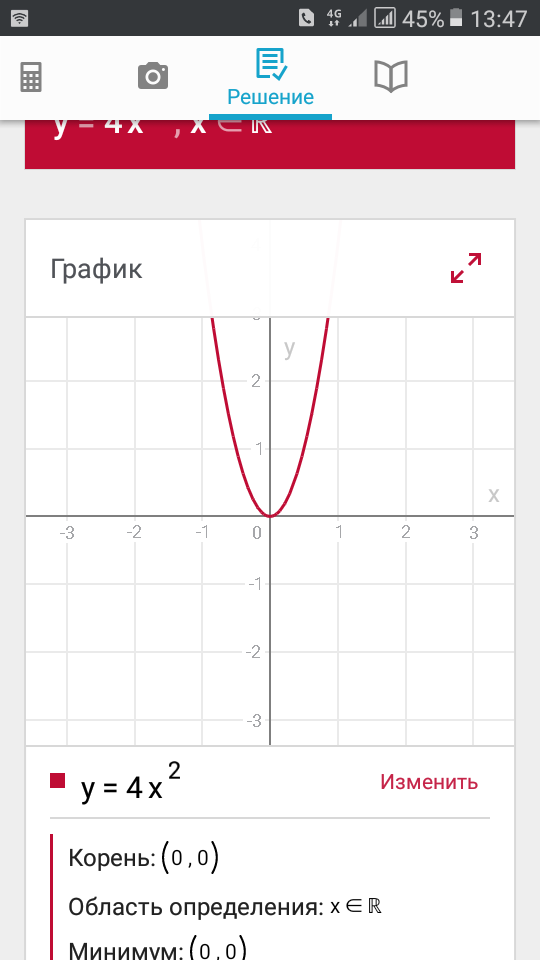 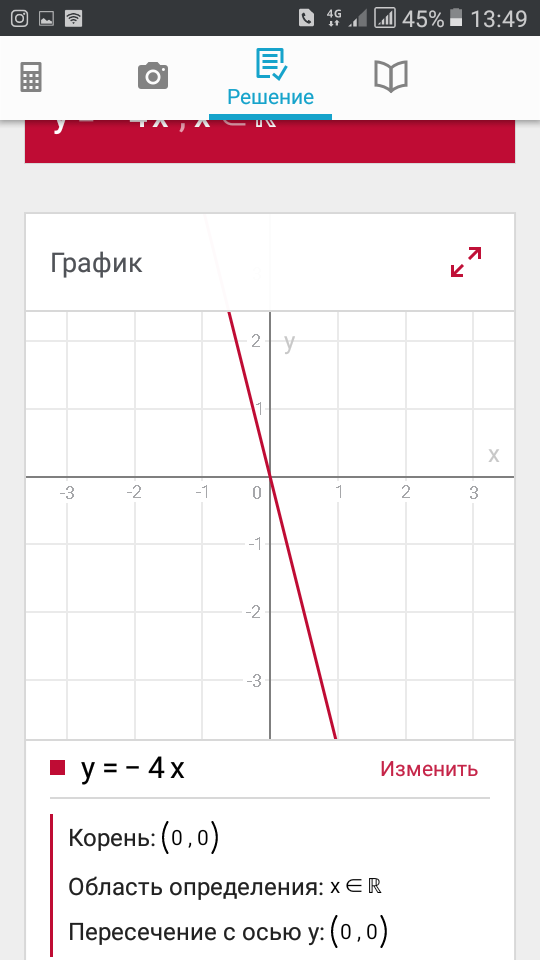 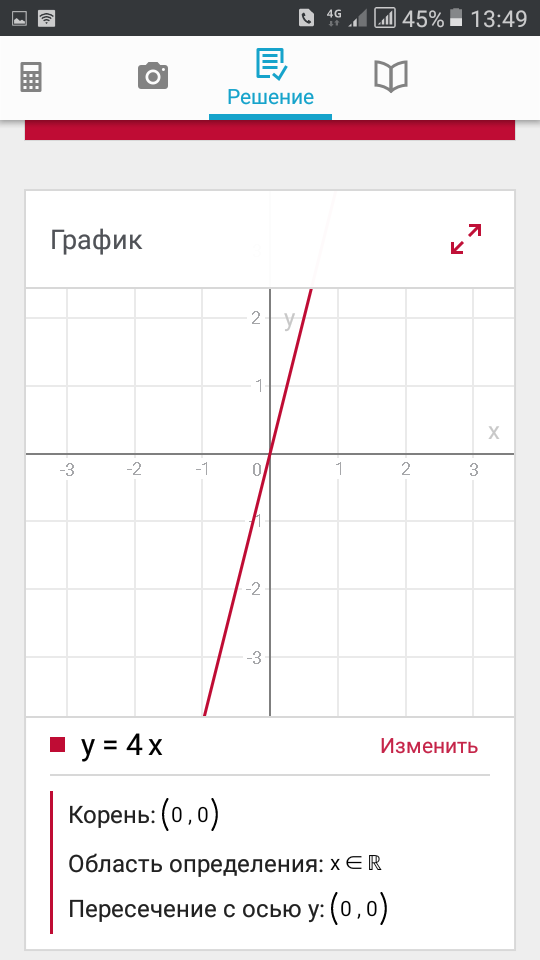 1)у= - 4х                         2)у=4х                       3)у=4х²Ответ:  Найдите область определения функции у=Ответ____________________________________________Биссектриса угла прямоугольника делит его сторону на две части, каждая из которых равна 7,5 см. найдите периметр этого прямоугольника.Ответ____________________________________________II ЧАСТЬНайдите корни уравнения: (х²-2х)²+ х²-2х=2.Ответ____________________________________________Средняя линия трапеции делит её на две трапеции, средние линии которых равны 12 см и 20 см. Найдите основания данной трапеции. Ответ____________________________________________Решите задачу.Клиент внес 5000 рублей на два вклада, один из которых дает годовой доход, равный 10%, а другой 8%. Через год на двух счетах у него было 5460 рублей. Какую сумму внес клиент на каждый вклад?Ответ____________________________________________Критерии оценки выполнения заданий:I часть оценивается 1 баллом за каждый верный ответ II часть 10 задание11 задание           12 задание Схема формирования общего баллаШкала перевода общего балла в отметкуАБВБаллы Критерии 2Ход решения верный, корни уравнения найдены верно. Необходимые преобразования и вычисления выполнены верно. Ответ получен верно1Ход решения верный, но получена непринципиальная ошибка(к примеру, вычислительная), которая не изменила ход решения0Другие ошибки, не указанные вышеБаллы Критерии 2Ход решения верный, чертеж выполнен верно. Необходимые свойства параллелограмма рассмотрены и указаны верно. Ответ получен верно1Ход решения верный, но получена непринципиальная ошибка(к примеру, вычислительная), которая не изменила ход решения0Другие ошибки, не указанные вышеБаллы Критерии 3Ход решения верный, решение завершено. Необходимые преобразования и вычисления выполнены верно. Ответ получен верно2Ход решения верен и завершен, но получена непринципиальная ошибка(к примеру, вычислительная), которая не изменила ход решения1Ход решения правильный, но не решение не доведено до конца. Возможна одна негрубая вычислительная ошибка0Другие ошибки, не указанные вышезаданияМаксимальное количество баллов за выполнение заданий I уровня сложностиМаксимальное количество баллов за выполнение заданий II уровня сложностиМаксимальное количество баллов за выполнение заданий II уровня сложностиМаксимальное количество баллов за выполнение заданий II уровня сложностиОбщий баллзаданияЗадания 1-9Задание 10Задании 11Задание 12Общий баллбаллы922316отметка«2»«3»«4»«5»Общий балл0-4 балла5-7 баллов8-10 баллов11-16 баллов